III. osnovna škola Bjelovar,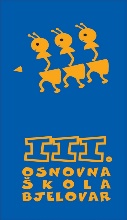 Tome Bakača 11d, 43000 Bjelovartel: 246-610;  246-510; fax: 221-545http://www.os-treca-bj.skole.hr/e-mail: ured@os-treca-bj.skole.hrKlasa: 112-01/18-01/7Urbroj: 2103-36-01-18-01U Bjelovaru, 16. studeni 2018. godineOBAVIJEST KANDIDATIMA PRIJAVLJENIM NA RADNO MJESTO spremač/ica (određeno, puno radno vrijeme), TEMELJEM NATJEČAJA OBJAVLJENOG NA WEB STRANICI III. OSNOVNE ŠKOLE BJELOVAR I HRVATSKOG ZAVODA ZA ZAPOŠLJAVANJE OD 22. LISTOPADA 2018. GODINEŠkolski odbor III. osnovne škole Bjelovar na sjednici održanoj dana 15. studenog 2018. godine dao je prethodnu suglasnost na zapošljavanje na radno mjesto spremač/ice (određeno, puno radno vrijeme) za slijedeću kandidatkinju:DRAGICU MILJAK  iz Brezovca.							Ravnateljica							Goranka Preskočil, mag.prim.educ.